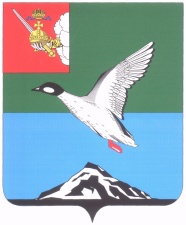 АДМИНИСТРАЦИЯ ЧЕРЕПОВЕЦКОГО МУНИЦИПАЛЬНОГО РАЙОНА П О С Т А Н О В Л Е Н И Еот 27.06.2017 									         № 1973г. ЧереповецО награжденииПОСТАНОВЛЯЮ:Наградить Почетным знаком к 90-летию Череповецкого муниципального района «За особые заслуги в развитии Череповецкого муниципального района» за большой личный вклад в развитие Малечкинского сельского поселения, благополучие его жителей:- Бахвалову Валентину Александровну;- Волгину Веру Владимировну;- Дьякову Елену Владимировну;- Егорова Михаила Ивановича;- Изякову Ирину Ивановну;- Лопатину Валентину Александровну;- Мишенина Игоря Ивановича;- Молканову Ирину Ивановну;- Муравьева Андрея Владимировича;- Петрову Лидию Александровну;- Полякову Галину Валентиновну;- Селиверстова Михаила Юрьевича;- Сидорову Елену Михайловну;- Смирнова Алексея Ивановича;- Смирнову Римму Юрьевну;- Тестову Наталию Валентиновну;- Тиханову Нину Николаевну;- Цыпленкову Надежду Анатольевну- Шашерина Афанасия Дмитриевича.Глава района                                                                                   Н.В.Виноградов 